Technically Speaking 5-23-14Faculty friends,Contacting MeWhen I joined the BU SSW last July, I gave out my email address (jimdheston@gmail.com) because I didn’t have an @baylor.edu.A few people still are using that address to contact me (probably typing in my name, and that is the first address that pops up).I do want you to know that I check that address but only maybe once a day. For a quicker response, please use my Baylor email (jim_heston@baylor.edu). For an even more immediate response, feel free to call or text my cell phone (254-855-4171).Starting a PresentationThe image below is an anonymous internet meme called “Advice Mallard.” 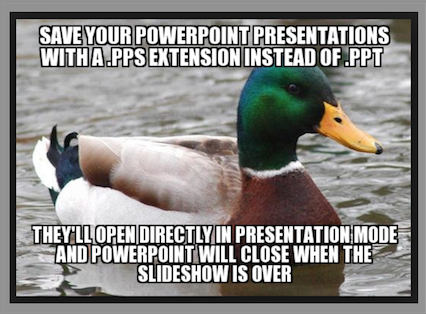 I have attached an example of a PowerPoint saved as a .pps file.Summer Travel Tech SafetyMany of you are traveling more over the summer. Below are a few links to safety tips. I especially like the idea in the top Baylor link that suggests that you treat your laptop like cash, never leaving it unattended.http://www.baylor.edu/content/services/document.php/125193.pdf http://www.wanderingearl.com/traveling-with-technology-how-i-keep-it-safe/http://businesstravel.about.com/od/travelgadgets/a/Technology-Travel-Tips.htm#.Online Teaching ArticleCampus Technology has an interesting article called “6 Ways To Be a Better Online Teacher”: http://campustechnology.realviewdigital.com/? The 6 Ways are:Maximize Your Digital SavvyBe an Active and Engaged ParticipantReinvent Your WheelInclude Your Learners in the Learning ProcessReassess AssessmentRealize It’s Okay to FailUpdatesI am now archiving these “Technically Speaking” newsletters on my website: http://tech4social.weebly.com/technically-speaking-archive.html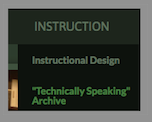 HaikuDeck (free online presentation software) offers some new features such as image editing: http://us2.campaign-archive1.com/?u=adfa3190f365a81690030bbe1&id=7fa05229eb&e=55796552ab 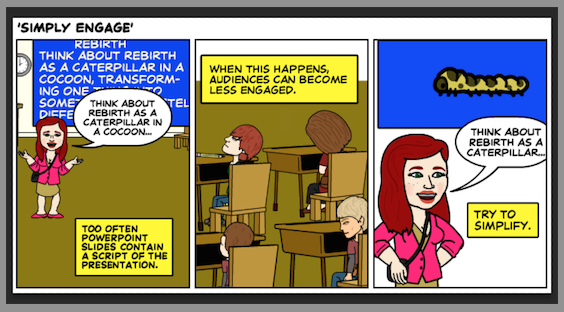 Until next week,Jim HestonCoordinator of Academic TechnologyBaylor School of Social WorkOne Bear Place #97320Waco, TX 76798-7320(254) 710-6419